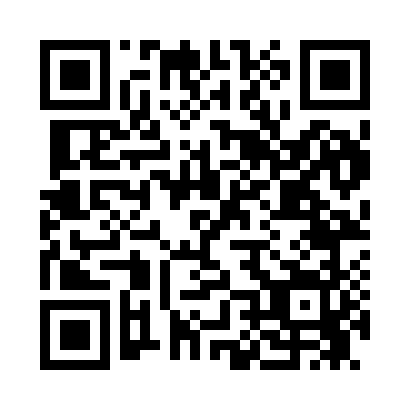 Prayer times for Belpine, Mississippi, USAMon 1 Jul 2024 - Wed 31 Jul 2024High Latitude Method: Angle Based RulePrayer Calculation Method: Islamic Society of North AmericaAsar Calculation Method: ShafiPrayer times provided by https://www.salahtimes.comDateDayFajrSunriseDhuhrAsrMaghribIsha1Mon4:375:581:044:458:109:312Tue4:375:581:044:458:109:313Wed4:385:591:044:458:109:314Thu4:395:591:054:458:109:305Fri4:396:001:054:458:109:306Sat4:406:001:054:468:109:307Sun4:406:001:054:468:099:298Mon4:416:011:054:468:099:299Tue4:426:021:054:468:099:2910Wed4:426:021:064:468:099:2811Thu4:436:031:064:468:089:2812Fri4:446:031:064:478:089:2713Sat4:456:041:064:478:089:2714Sun4:456:041:064:478:079:2615Mon4:466:051:064:478:079:2616Tue4:476:051:064:478:079:2517Wed4:486:061:064:478:069:2418Thu4:486:071:064:478:069:2419Fri4:496:071:064:478:059:2320Sat4:506:081:064:478:059:2221Sun4:516:091:064:478:049:2222Mon4:526:091:074:478:049:2123Tue4:536:101:074:478:039:2024Wed4:536:101:074:478:029:1925Thu4:546:111:074:478:029:1826Fri4:556:121:074:478:019:1727Sat4:566:121:074:478:009:1728Sun4:576:131:064:478:009:1629Mon4:586:141:064:477:599:1530Tue4:596:141:064:477:589:1431Wed5:006:151:064:477:579:13